Publicado en España el 28/04/2020 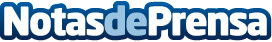 Álvaro Sáez: 'En tiempos de crisis España debe convertirse en un puerto de inversión seguro'Álvaro Sáez, abogado fiscalista: "Si estamos en un momento en el que ni tan siquiera invertir en oro, que ha sido siempre contemplado como una inversión segura y un clásico al que volver en tiempos de volatilidad, es garantía de refugio, creo que es hora de tomar las medidas necesarias para que esa seguridad la ofrezcamos nosotros como economía y como país"Datos de contacto:Saez.Law627136035Nota de prensa publicada en: https://www.notasdeprensa.es/alvaro-saez-en-tiempos-de-crisis-espana-debe_1 Categorias: Nacional Derecho Finanzas Madrid Galicia Emprendedores http://www.notasdeprensa.es